Пояснительная запискапо проведению открытых уроков «Мужества» в МКОУ «Алмалинская СОШ им. И.И.Исламова», посвященных героической профессии пожарных и спасателей.   Во исполнение письма МКУ «Кумторкалинское УО» от 8 ноября № 925  в Алмалинской СОШ 15 ноября 2022г классными руководителями   3-11 классов  были  проведены  открытые  уроки « Мужества», посвященных героической профессии пожарных спасателей. Обучающимся на уроках продемонстрировали видеоролики о работе пожарно-спасательной службы, узнали о правилах поведения при пожаре. На уроках  ребята не только узнали об истории развития и становления пожарной службы, о структуре МЧС, но и услышали захватывающие рассказы о буднях пожарных. Профессия пожарных спасателей – это благородная профессия честных, смелых, мужественных людей, которые в любой момент готовы прийти на помощь и рисковать своей жизнью, ради спасения жизни, пострадавшего в огне человека.   На уроках мужества школьникам рассказали о подвигах пожарных ,о героических действиях огнеборцев при ликвидации последствий  различного рода катастроф: на Чернобыльской АЭС, во время различных террористических актов, во время взрывов  газа в быту, о ежедневных рисках спасателей при тушении пожаров и предотвращениях различных чрезвычайных ситуаций.   Учащиеся и сами подготовили материал и рассказали, что «Профессия пожарный-спасатель одна из самых важных, и одновременно наиболее опасных в современном мире. Сотрудники МЧС России - это те люди, кто ежедневно сталкивается с новыми чрезвычайными ситуациями, каждая из которых по-своему уникальна. Применяя знания, умения и навыки, особое оборудование они спасают жизнь тем, кто попал в беду, порой отдавая взамен собственные жизни. В целях увековечения памяти Героев России, которые совершили подвиг ценой собственной жизни, имена сотрудников МЧС России занесены в «Книгу памяти МЧС России». Одним из таких героев является генерал армии Министр Российской Федерации по делам гражданской обороны, чрезвычайным ситуациям и ликвидации последствий стихийных бедствий Зиничев Евгений Николаевич, который трагически погиб 8 сентября 2021 года во время проведения межведомственных учений в Арктической зоне при исполнении служебных обязанностей, спасая жизнь человеку в Красноярском крае.  Невозможно забыть подвиг нашего земляка, Валерия Валентиновича Замараева - заместителя начальника поисково-спасательной службы ФГКУ «Государственный центральный аэромобильный спасательный отряд» отряд ЦЕНТРОСПАС. При проведении эвакуационных мероприятий при захвате террористами школы в городе Беслане 3 сентября 2004 года, прикрывая детей и пострадавших своим телом, Замараев В.В. был смертельно ранен.  На уроках мужества детям были показаны и  презентации «Герои пожарные - спасатели». Учащимся 5-6 классов было предложено и нарисовать рисунки о подвигах огнеборцев.    Учителем ОБЖ было проведен урок  «Мужества», где учащиеся также узнали о многих героях спасателях и   продемонстрировали свои умения пользоваться огнетушителем. Данные уроки Мужества позволяет ребятам глубже понять историю, помогают воспитанию патриотизма и формируют уважение к подвигам , выдающихся деятелей России, ценностное отношение к мужеству и его проявлению в различных экстремальных ситуациях, готовность совершить мужественный поступок во имя своего народа, во имя Родины.ФОТООТЧЕТ: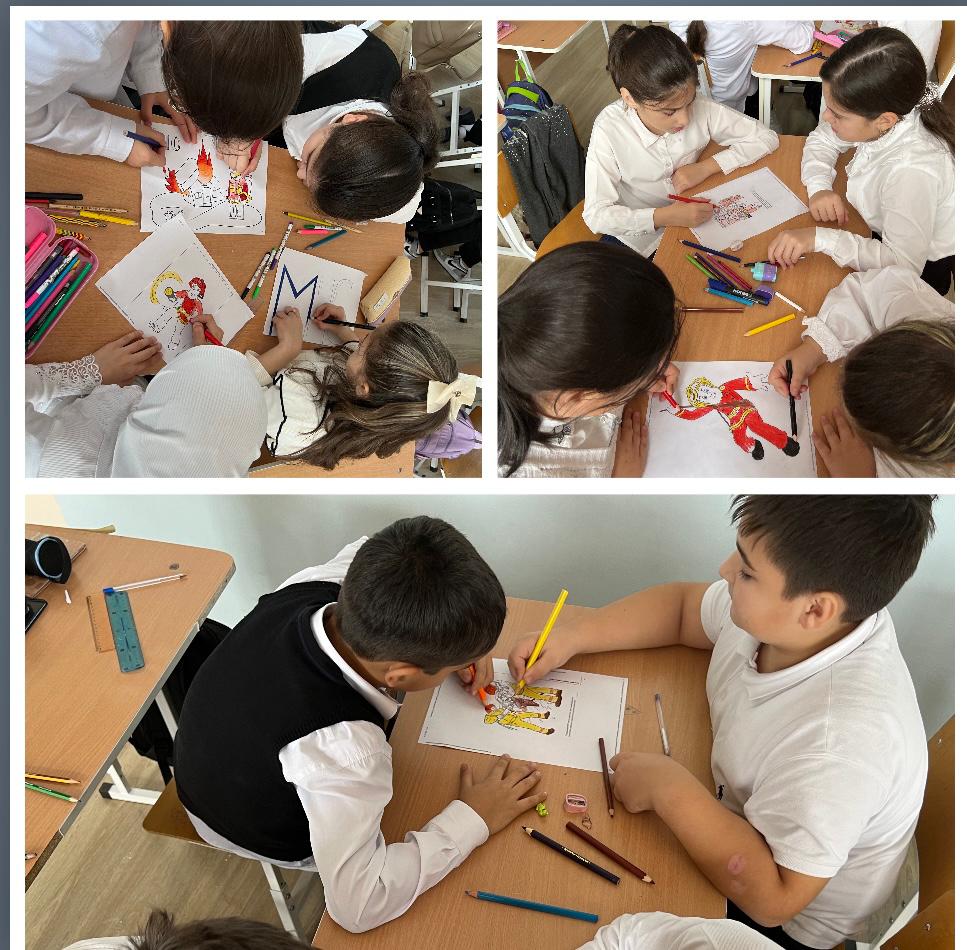 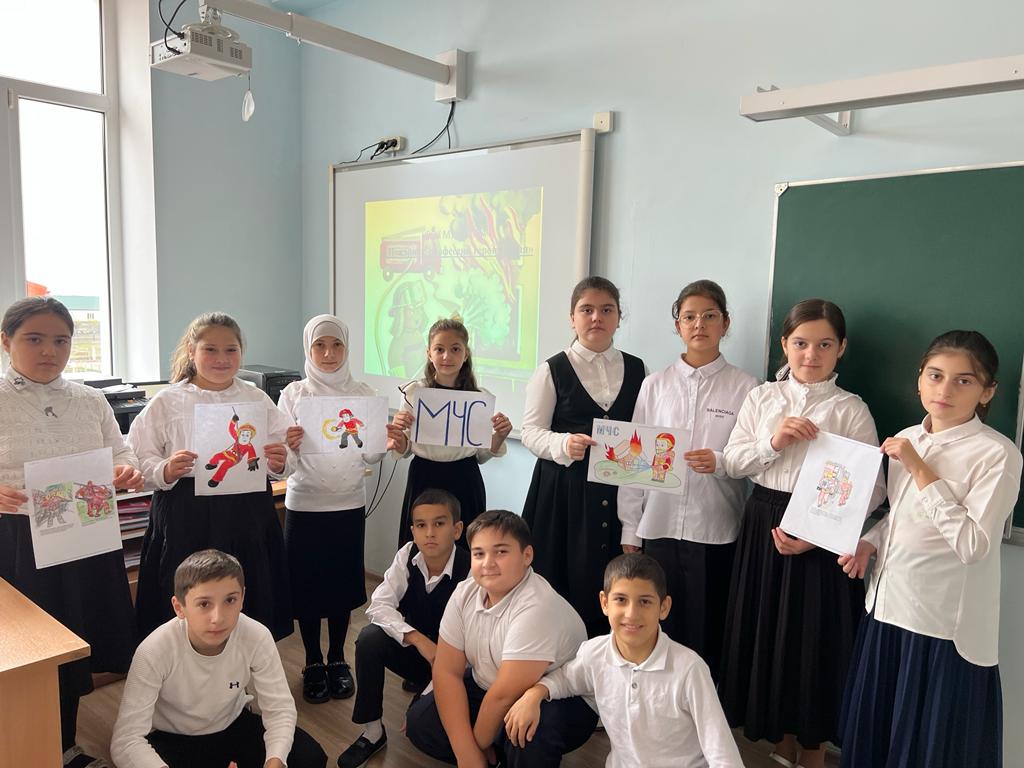 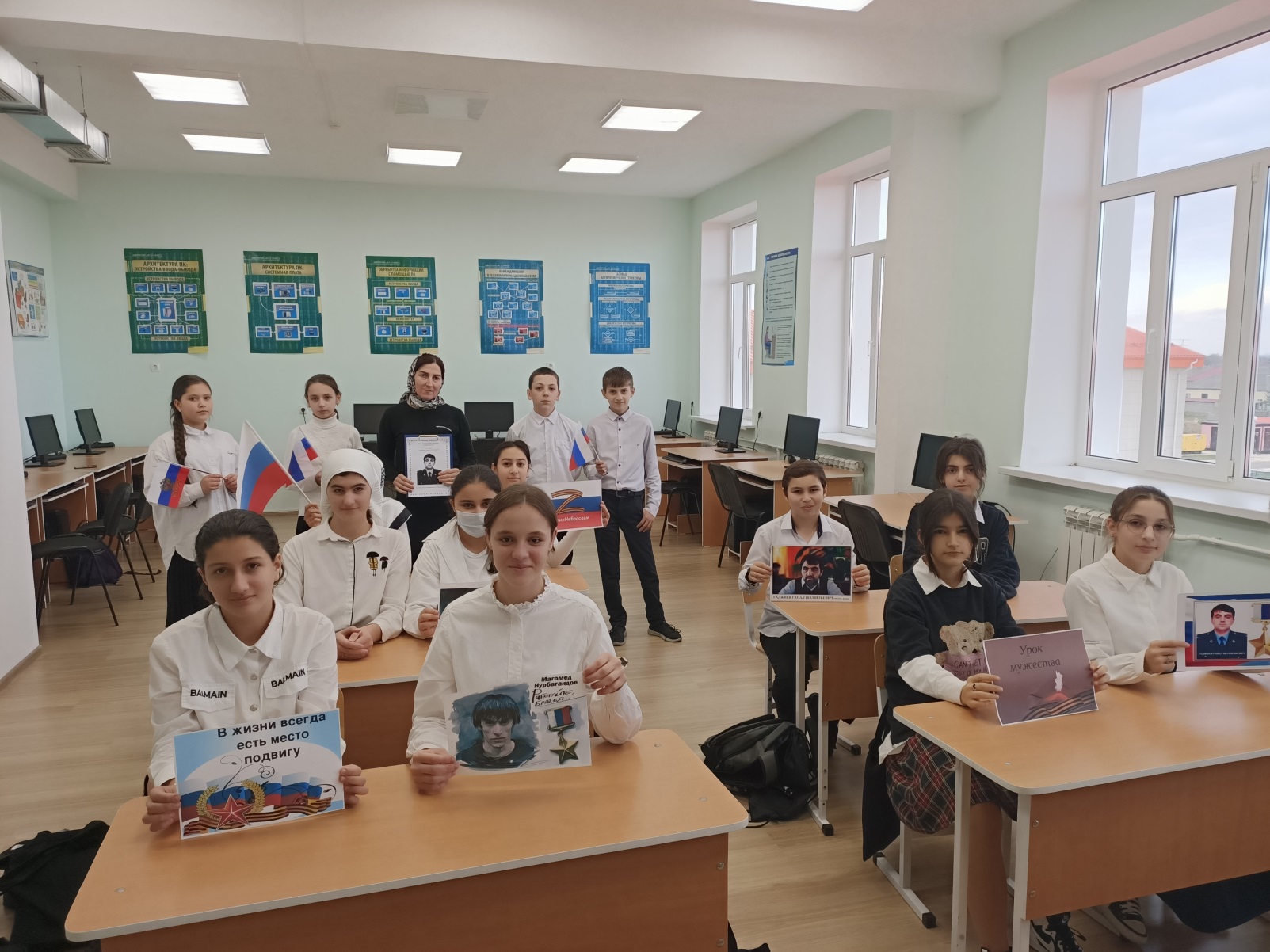 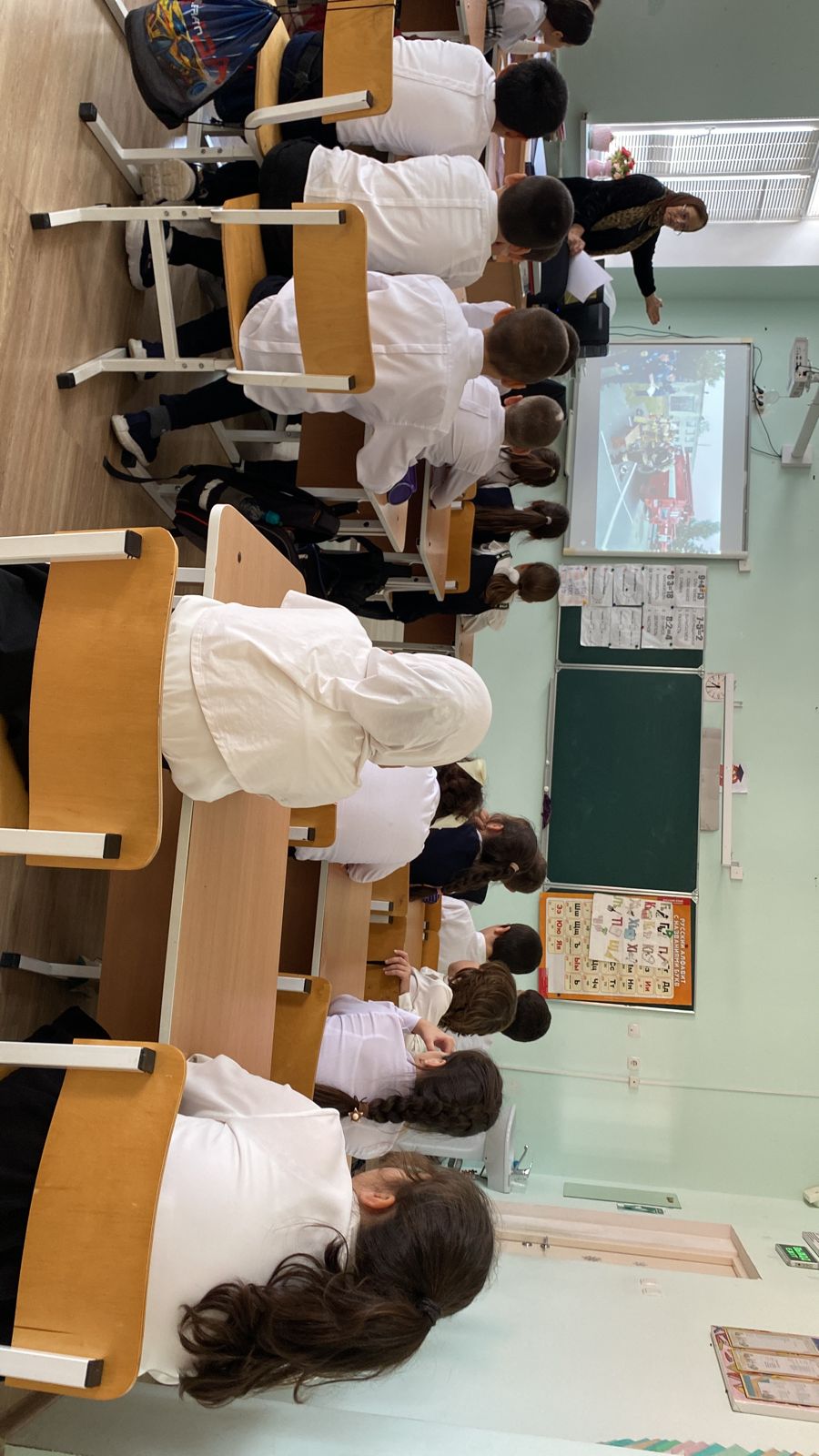 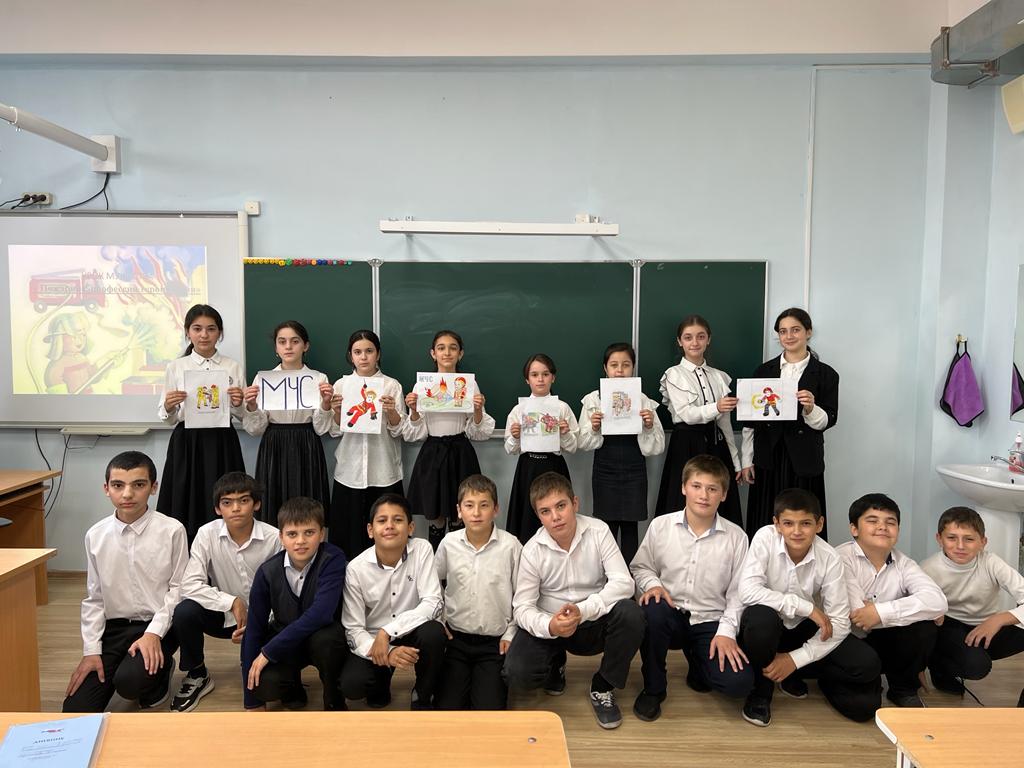 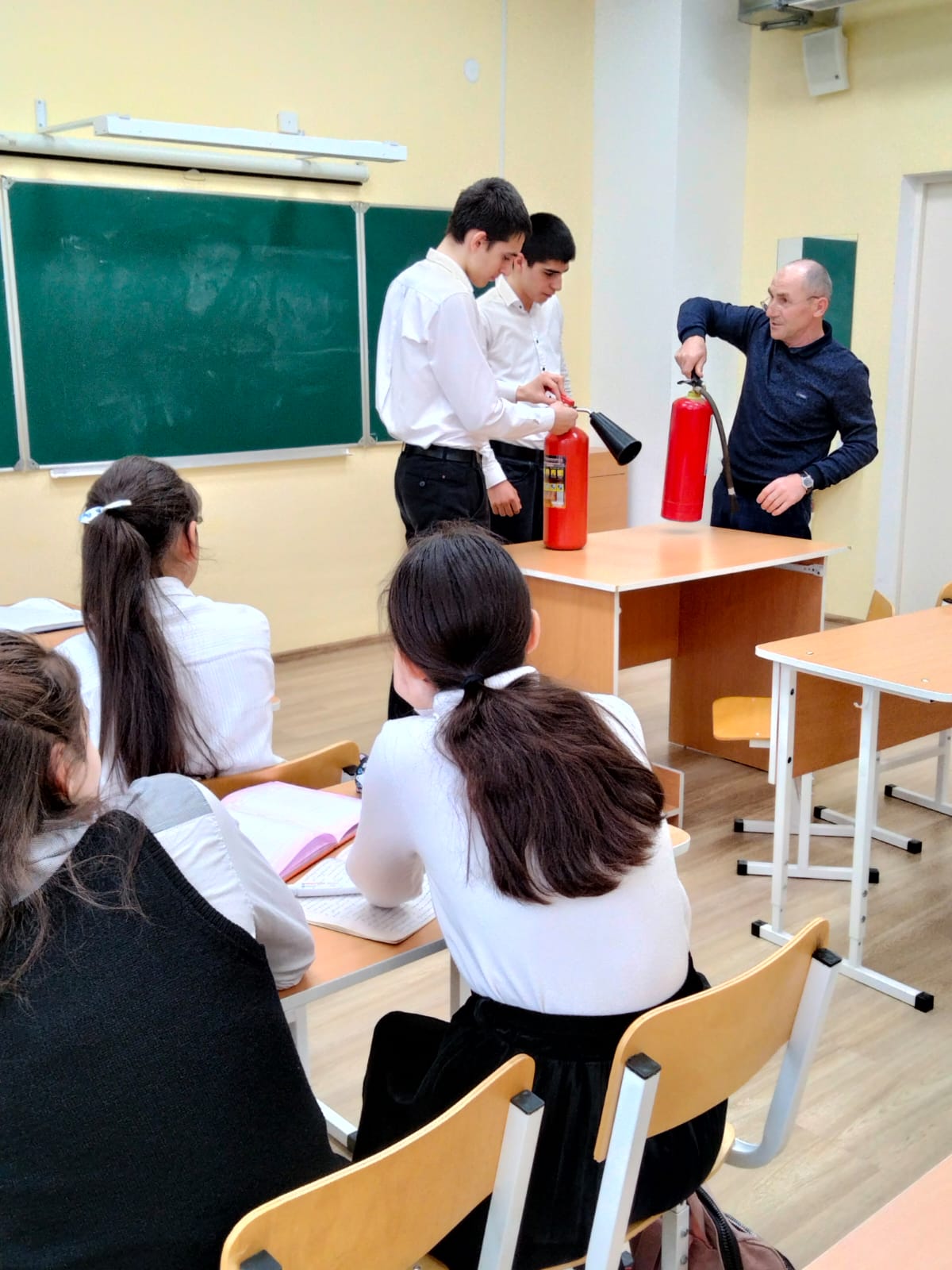 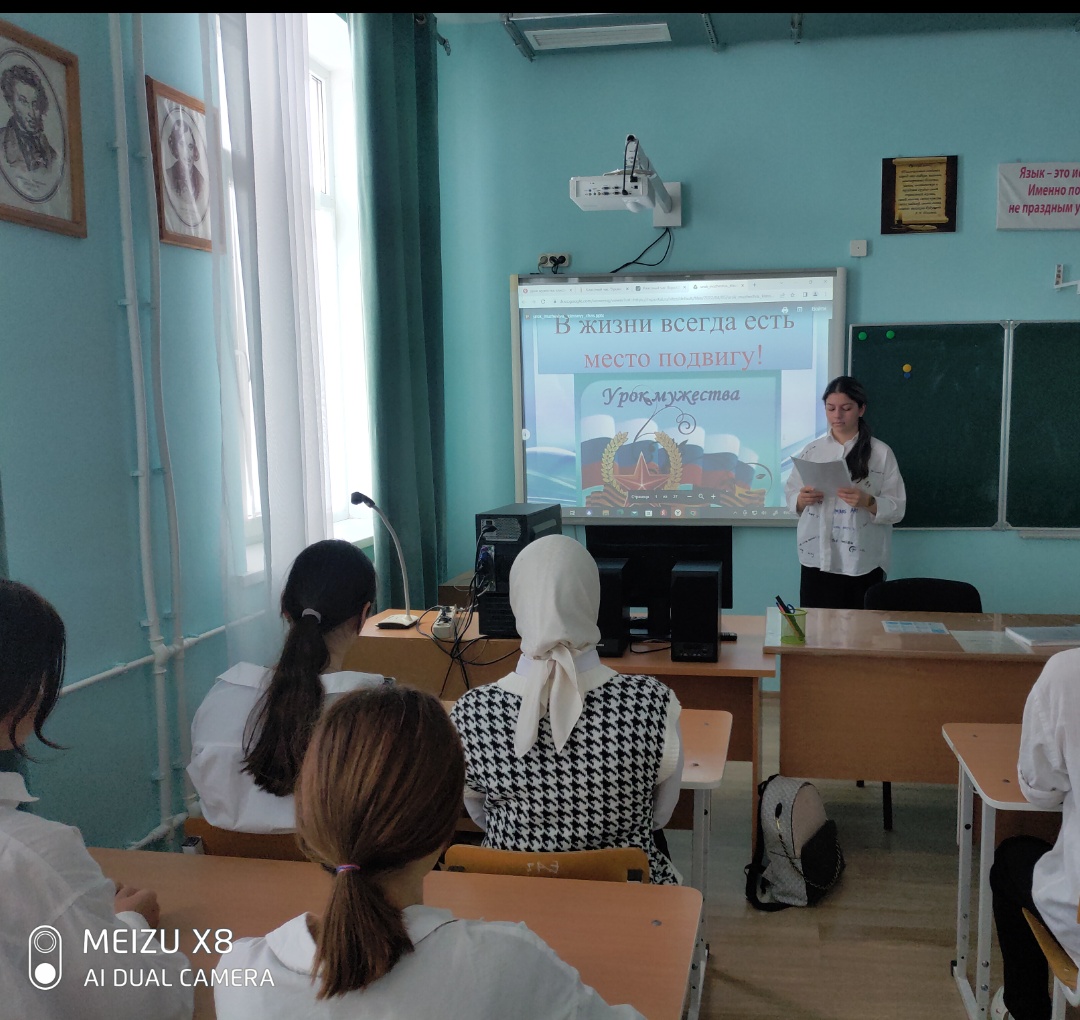 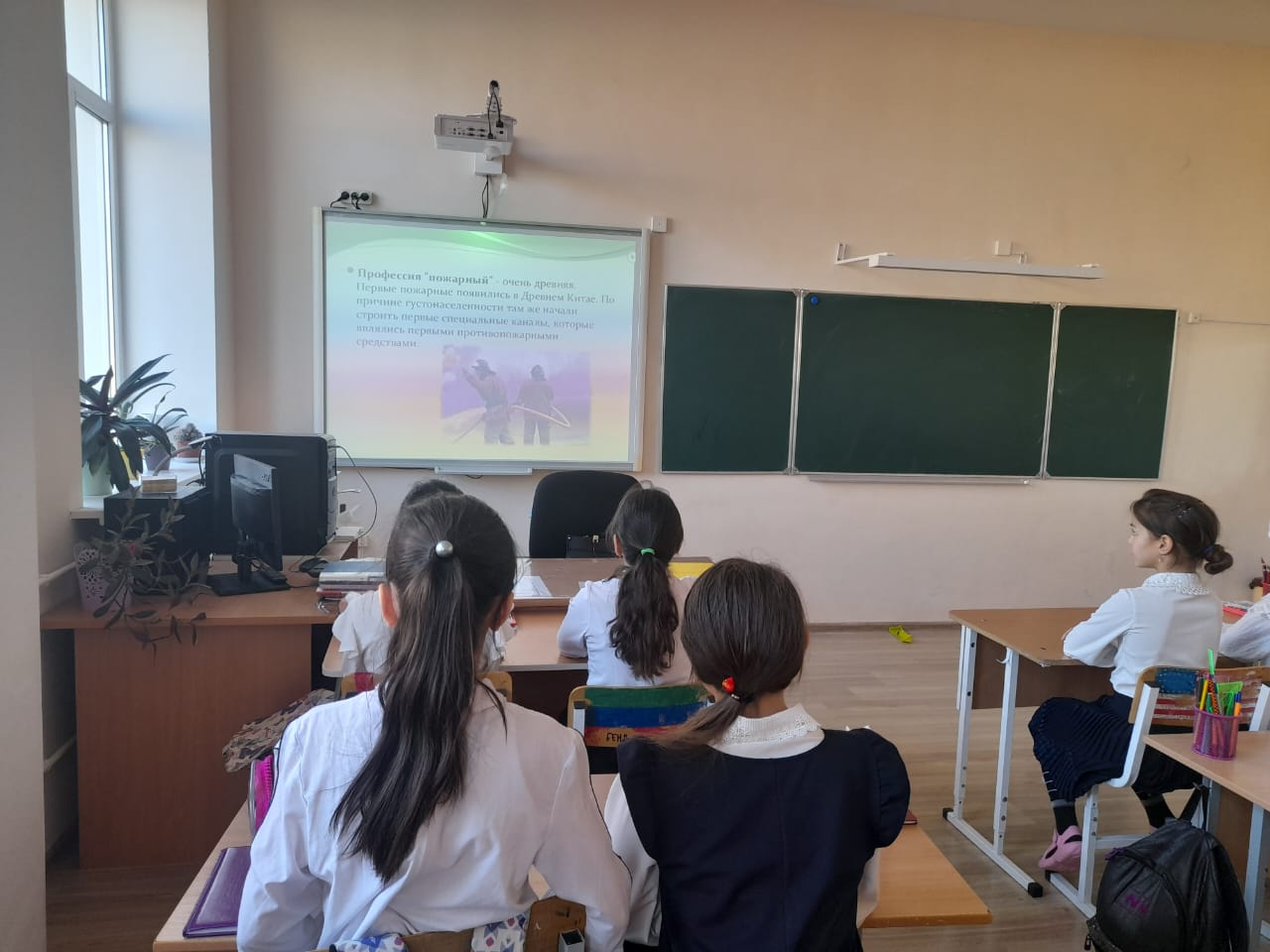 